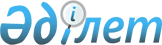 О внесении изменений в постановления Правительства Республики Казахстан от 7 апреля 2010 года № 287 и от 1 сентября 2010 года № 864Постановление Правительства Республики Казахстан от 20 декабря 2010 года № 1382

      В соответствии с Бюджетным кодексом Республики Казахстан от 4 декабря 2008 года и постановлением Правительства Республики Казахстан от 26 февраля 2009 года № 220 "Об утверждении Правил исполнения бюджета и его кассового обслуживания" Правительство Республики Казахстан ПОСТАНОВЛЯЕТ:



      1. Внести в некоторые решения Правительства Республики Казахстан следующие изменения:



      1) в постановлении Правительства Республики Казахстан от 7 апреля 2010 года № 287 "О выделении средств из чрезвычайного резерва Правительства Республики Казахстан":



      в пункте 1 слова "7441000 (семь миллионов четыреста сорок одна тысяча)" заменить словами "2427975 (два миллиона четыреста двадцать семь тысяч девятьсот семьдесят пять)";



      2) в постановлении Правительства Республики Казахстан от 1 сентября 2010 года № 864 "О выделении средств из чрезвычайного резерва Правительства Республики Казахстан и внесении изменения в постановление Правительства Республики Казахстан от 24 апреля 2010 года № 348":



      в подпункте 1) пункта 1 слова "297787251,37 тенге (двести девяносто семь миллионов семьсот восемьдесят семь тысяч двести пятьдесят один тенге тридцать семь тиын)" заменить словами "284516158 (двести восемьдесят четыре миллиона пятьсот шестнадцать тысяч сто пятьдесят восемь) тенге".



      2. Настоящее постановление вводится в действие со дня подписания.      Премьер-Министр

      Республики Казахстан                       К. Масимов
					© 2012. РГП на ПХВ «Институт законодательства и правовой информации Республики Казахстан» Министерства юстиции Республики Казахстан
				